ГОСТ 10304-80МЕЖГОСУДАРСТВЕННЫЙ СТАНДАРТЗАКЛЕПКИ КЛАССОВ ТОЧНОСТИ В и СОБЩИЕ ТЕХНИЧЕСКИЕ УСЛОВИЯИздание официальноеИПК ИЗДАТЕЛЬСТВО СТАНДАРТОВ
МоскваМЕЖГОСУДАРСТВЕННЫЙ СТАНДАРТЗАКЛЕПКИ КЛАССОВ ТОЧНОСТИ В и С
Общие технические условияRivets classes В and С. General specificationsМКС 21.060.40Дата введения 01.01.81Настоящий стандарт распространяется на заклепки общемашиностроительного применения,
классов точности В и С, предназначенные для работы при температуре от плюс 300 до минус 60 °С.Стандарт полностью соответствует СТ СЭВ 1329—78.ТЕХНИЧЕСКИЕ ТРЕБОВАНИЯПо форме, размерам, предельным отклонениям, не указанным в настоящем стандарте,
заклепки должны соответствовать стандартам на технические условия.(Измененная редакция, Изм. № 3).Схема построения условных обозначений заклепок приведена в приложении 1.Марки материалов и их условные обозначения должны соответствовать указанным в
табл. 1.Таблица 1МатериалИздание официальное
★Перепечатка воспрещена© Издательство стандартов, 1980
© ИПК Издательство стандартов, 2005Продолжение табл. 1Материал* Сведения о материалах приведены в приложении 2.Допускается применять другие материалы с временным сопротивлением не ниже указанного
в табл. 2.Таблица 2(Измененная редакция, Изм. № 1, 2, 3).1.3а. Заклепки должны изготовляться с покрытиями или без покрытий. Виды покрытий и их
условные обозначения — по ГОСТ 1759.0. Выбор толщины покрытий — по ГОСТ 9.303.(Измененная редакция, Изм. № 3).Технические требования к покрытиям — по ГОСТ 9.301.Временное сопротивление срезу заклепок должно соответствовать указанному в табл. 2.Допускается изготовлять заклепки без термической обработки.Заклепка должна выдерживать испытание в холодном состоянии на прочность соединения
головки со стержнем. Изгиб головки по отношению к стержню на угол 15° должен происходить без
возникновения поперечных надрывов.Конец стержня или металла, подготовленного для изготовления заклепок, должен выдер-
живать испытание на расклепываемостъ без появления в образованной головке трещин и надрывов.
Испытанию на расклепываемостъ допускается не подвергать заклепки, изготовленные методом
холодной штамповки, и термообработанные заклепки.1.8. (Измененная редакция, Изм. № 3).Поверхность заклепок должна быть чистой, без грата, трещин, надрывов, расслоений
материала, пузырей, раковин и отделяющейся окалины.На поверхности допускаются:поверхностные дефекты, допускаемые стандартами на проволоку и прутки, из которых изго-
товляют заклепки, в том числе дефекты, измененные в результате деформирования материала при
высадке. Глубина измененных дефектов на головках должна быть не более 0,2 мм;следы инструмента и закаты, находящиеся в пределах допустимых отклонений размеров заклепок;заусеницы на головке, если их величина не превышает половины поля допуска на диаметр
головки заклепки; для заклепок с диаметром стержня d > 16 мм заусеницы на головках не более 1 мм;неотделяющийся цветной налет окисей.(Измененная редакция, Изм. № 2, 3).1.9а. Шероховатость поверхности заклепок не должна превышать:Ra = 6,3 мкм для класса точности В,Ra = 50 мкм для класса точности С.Шероховатость поверхностей заклепок, изготовленных методом холодной штамповки, и ше-
роховатости торца стержня не контролируются.(Введен дополнительно, Изм. № 3).Поля допусков и предельные отклонения размеров заклепок должны соответствовать
указанным в табл. 3.Таблица 3Допускаемые отклонения формы и расположения поверхностей не должны превышать
следующих значений:косой срез стержня (черт. 1):
а = 3° — для диаметров от 1 до 16 мм;
а = 5°	»	» свыше 16 мм;допуск перпендикулярности опорной и торцовой поверхностей головок относительно оси
стержня (черт. 1) t, t = 0,0175 D для класса точности В и t = 0,0349 D для класса точности С;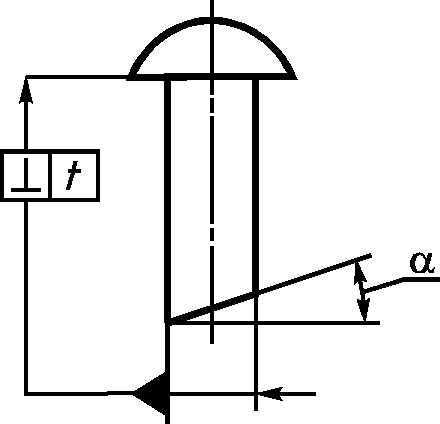 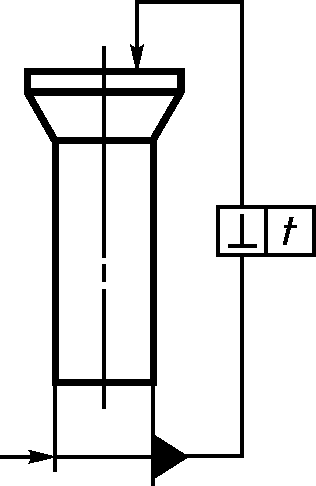 высота цилиндрического пояска b и недопрессовка на вершине головок в виде площадок D]
(черт. 2) — согласно табл. 4.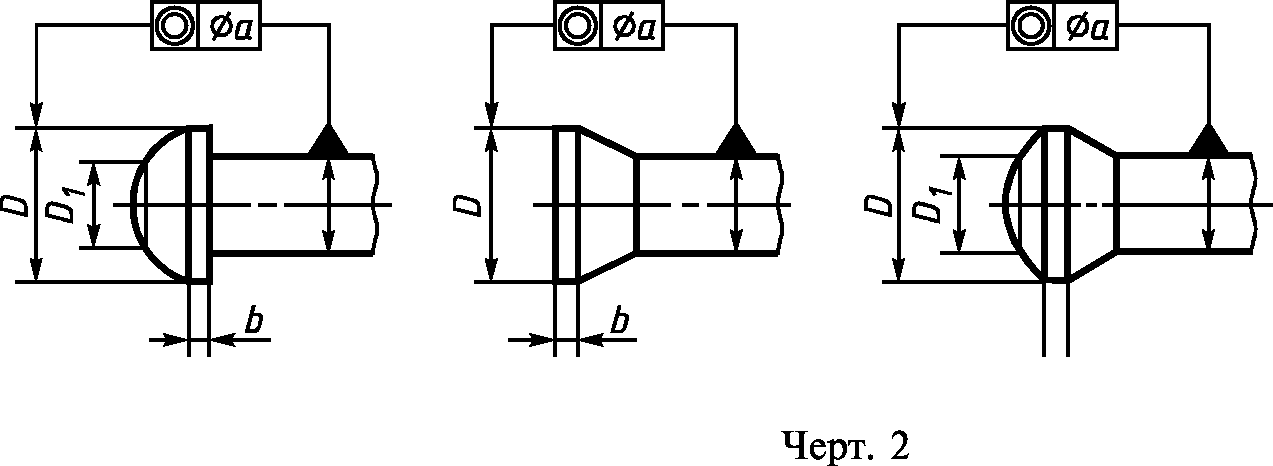 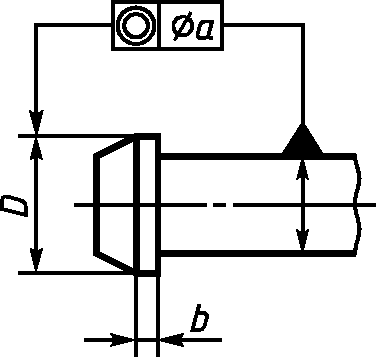 Таблица 4ммДля заклепок диаметром стержня до 6 мм по согласованию между изготовителем и потреби-
телем допускается увеличение значений Ь, указанных в табл. 4, на 0,1 мм;допуск соосности оси головки относительно оси стержня (черт. 2) — согласно табл. 5.Таблица 5ммуменьшение диаметра стержня, измеренное на расстоянии, равном диаметру стержня от конца
заклепки, — согласно табл. 6.Таблица 6мм1.10, 1.11 (Измененная редакция, Изм. № 3).ПРИЕМКАПравила приемки заклепок — по ГОСТ 17769.Каждая партия заклепок должна сопровождаться документом о качестве с указанием:
наименования или товарного знака предприятия-изготовителя;условного обозначения заклепок;перечня и результатов проведенных испытаний;массы нетто партии;средств временной противокоррозионной защиты и срока защиты.П римечание. Допускается вкладывать документ о качестве заклепок в тару или контейнер, при этом
должна обеспечиваться сохранность его при транспортировании.Разд. 2. (Измененная редакция, Изм. № 3).МЕТОДЫ КОНТРОЛЯ И ИСПЫТАНИЙКонтроль механических свойств заклепок должен производиться на соответствие требо-
ваниям табл. 2.Контроль качества покрытий — по ГОСТ 9.302.Внешний вид заклепок (п. 1.9) проверяют визуально без применения увеличительных
приборов.Для заклепок диаметром менее 3 мм допускается применение увеличительных средств (до 3 х).Шероховатость поверхности проверяют сравнением с образцами шероховатости по
ГОСТ 9378 или приборами.Шероховатость поверхности заклепок, изготовленных методом холодной высадки, не контро-
лируется.Отклонения размеров и расположения поверхностей заклепок проверяют предельными
калибрами, шаблонами, контрольными матрицами, универсальными измерительными приборами
или инструментом.Длина заклепок при косом срезе конца должна проверяться по короткой стороне стержня.Высоту потайных и полупотайных головок заклепок проверяют с помощью контрольной
матрицы и шаблона по схеме, указанной на черт. 3.Высоту полупотайных головок заклепок Н контролируют по размеру (Н + К) с допуском,
равным по величине допуску на размер Н, черт. 4. Допускаются другие методы контроля высоты
головок.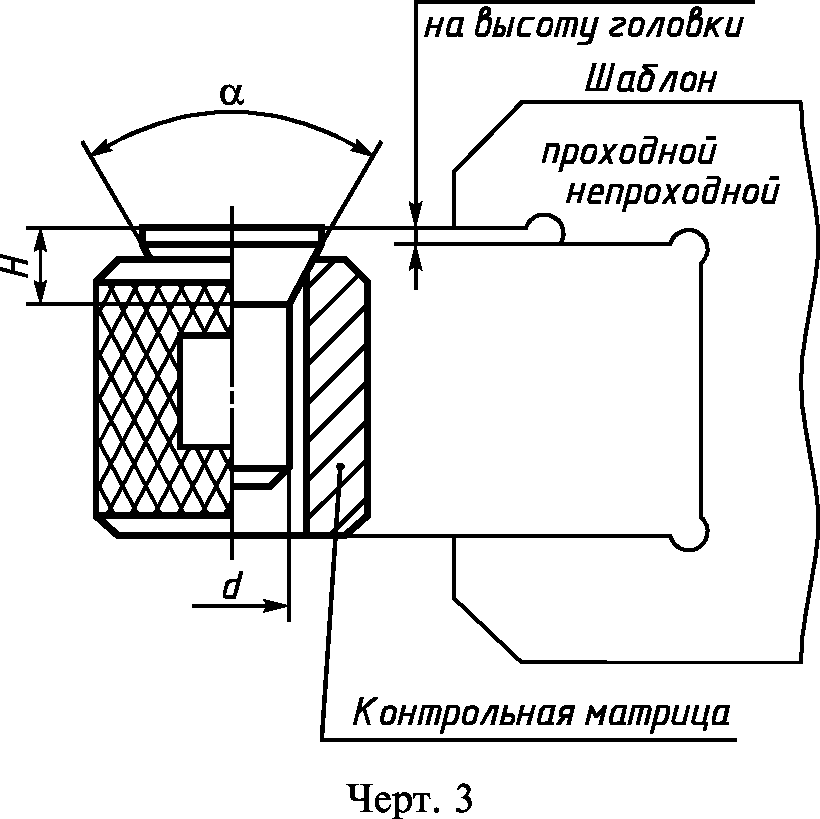 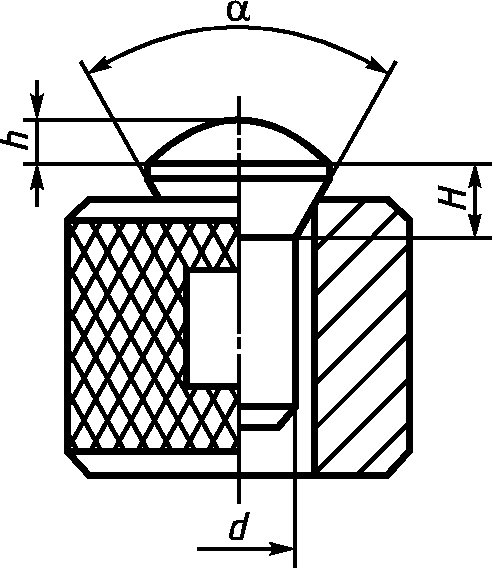 3.5, 3.6. (Измененная редакция, Изм. № 3).Отклонение от перпендикулярности опорной поверхности головки к оси стержня прове-
ряют угловым шаблоном или щупом по просвету между опорной поверхностью головки и торцевой
поверхностью контрольной матрицы.Прямолинейность стержня заклепок проверяют по свободному вхождению заклепки в
контрольную матрицу, диаметр отверстия которой соответствует максимальному диаметру стержня
заклепки.Поле допуска отверстия матрицы — Н14.Отклонение от соосности головки относительно стержня заклепок определяют разностью
размеров s, и s, (черт. 5), измеренных с помощью штангенглубиномера или микрометрического
глубиномера. Допускаются другие методы контроля.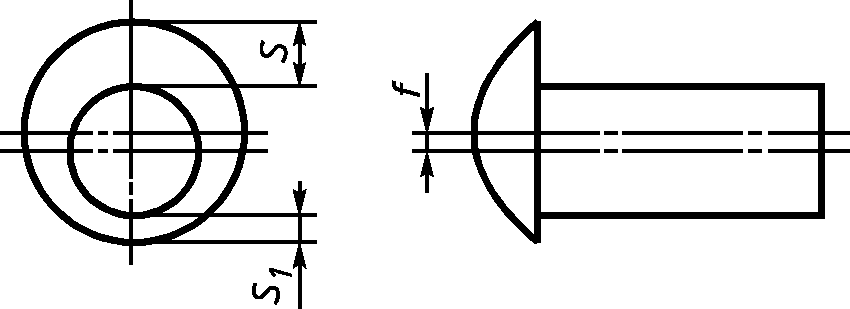 Черт. 5(Измененная редакция, Изм. № 1, 3).Значения величины угла и радиуса округления плоской головки, радиуса под головкой,
перпендикулярности опорной и торцовой поверхностей головок к оси стержня, прямолинейности
стержня, косой срез стержня и соосность головки относительно оси стержня допускается не
контролировать в готовых заклепках при условии обеспечения этих геометрических параметров
инструментом.(Измененная редакция, Изм. № 2, 3).Прочность соединения головки со стержнем испытывают в контрольной матрице по
схеме, указанной на черт. 6 ударами по головке заклепки до соприкосновения ее опорной поверх-
ности с плоскостью матрицы.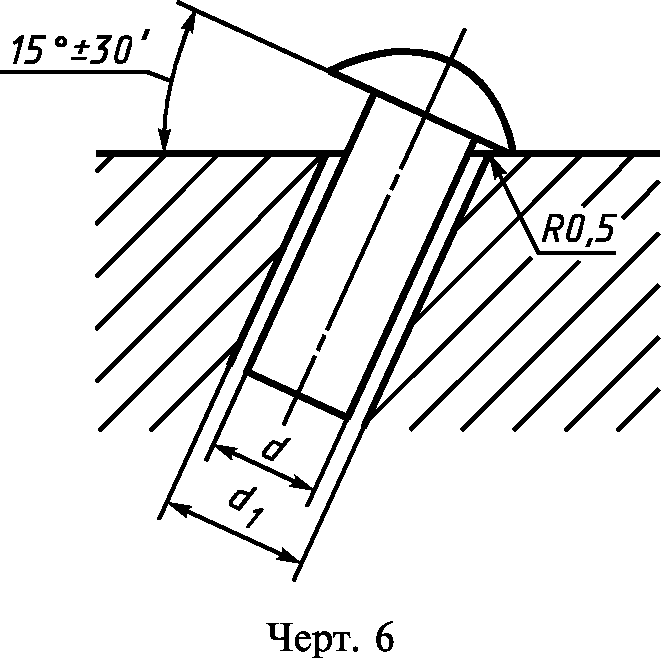 Диаметр отверстия матрицы d] должен выбираться из 2-го ряда ГОСТ 11284.Надрывы под головкой не допускаются.Испытанию не подлежат заклепки с потайной и полупотайной головками, отожженные и
изготовленные горячей штамповкой.Испытание на расклепываемость стержня заклепок — по ГОСТ 8818.Допускается проводить испытание стальных заклепок с диаметром стержня более 10 мм в
горячем состоянии (при температуре 850 °С — 950 °С).Испытание заклепок на срез стержня проводят по требованию потребителя по методике,
согласованной между изготовителем и потребителем.При определении значения временного сопротивления срезу расчет ведется по действитель-
ному диаметру заклепок.Допускается вместо заклепок подвергать испытанию образцы проволоки из бухты, которая
была использована для высадки заклепок (при условии, что эти образцы термообработаны одновре-
менно с представленными на испытание заклепками).(Введен дополнительно, Изм. № 1).Методика контроля покрытий — по ГОСТ 9.302.(Введен дополнительно, Изм. № 3).ТРАНСПОРТИРОВАНИЕ И ХРАНЕНИЕУпаковка заклепок, маркировка тары, транспортирование и хранение — по ГОСТ 18160.Разд. 4. (Введен дополнительно, Изм. № 3).Разд. 5. (Исключен, Изм. № 1).ПРИЛОЖЕНИЕ 1
ОбязательноеСХЕМА ПОСТРОЕНИЯ УСЛОВНОГО ОБОЗНАЧЕНИЯ ЗАКЛЕПОК1 — класс точности. Класс точности В не указывается; 2 — диаметр стержня; 3 — длина; 4 — условное
обозначение марки (группы) материала; 5—марка материала. Указывается для групп 01, 03, 21, 38 и для
материала, не предусмотренного в настоящем стандарте. Допускается не указывать марку материала для
групп 01, 03, 21, 38; 6 — условное обозначение вида покрытия. Отсутствие покрытия не указывается; 7 —
толщина покрытия; 8 — обозначение стандарта на конкретный вид заклепокПример условного обозначения заклепки класса точности С, диаметром d = 8 мм, длиной L =
= 20 мм, из материала группы 38, марки меди М3, с никелевым покрытием толщиной 6 мкм:Заклепка С 8х 20.38.М3.136 ГОСТ...ПРИЛОЖЕНИЕ 1. (Измененная редакция, Изм. № 2, 3).ПРИЛОЖЕНИЕ 2
СправочноеМАТЕРИАЛЫ ДЛЯ ИЗГОТОВЛЕНИЯ ЗАКЛЕПОККроме стандартных материалов, приведенных в табл. 1, для изготовления заклепок применяют следующие
марки стали: Ст2, СтЗ по ОСТ 14-2-188 и ОСТ 14-15-193; сталь марок 10, 15 по ТУ 3-80.ПРИЛОЖЕНИЕ 2. (Введено дополнительно, Изм. № 3).ИНФОРМАЦИОННЫЕ ДАННЫЕРАЗРАБОТАН И ВНЕСЕН Министерством станкостроительной и инструментальной промышлен-
ности СССРУТВЕРЖДЕН И ВВЕДЕН В ДЕЙСТВИЕ Постановлением Государственного комитета СССР по
стандартам от 06.05.80 № 2011Стандарт полностью соответствует СТ СЭВ 1329—78Взамен ГОСТ 10304-70ССЫЛОЧНЫЕ НОРМАТИВНО-ТЕХНИЧЕСКИЕ ДОКУМЕНТЫОбозначение НТД, на который дана ссылкаГОСТ 9.301-86
ГОСТ 9.302-88
ГОСТ 9.303-84
ГОСТ 859-2001
ГОСТ 1050-88
ГОСТ 1535-91
ГОСТ 1759.0-87
ГОСТ 4784-97
ГОСТ 5632-72
ГОСТ 5663-79
ГОСТ 5949-75
ГОСТ 8818-73
ГОСТ 9378-93
ГОСТ 10702-78
ГОСТ 11284-75
ГОСТ 12920-67
ГОСТ 14838-78
ГОСТ 15527-2004
ГОСТ 17769-83
ГОСТ 18160-72
ГОСТ 19281-89
ОСТ 14-2-188-86
ОСТ 14-15-193-86
ТУ 3-80-80
ТУ 16.К71-087—90Ограничение срока действия снято по протоколу № 5—94 Межгосударственного совета по стан-
дартизации, метрологии и сертификации (НУС 11-12—94)ИЗДАНИЕ (ноябрь 2004 г.) с Изменениями № 1, 2, 3, утвержденными в мае 1982 г., апреле 1985 г.,
июне 1990 г. (ИУС 8-82, 7-85, 10-90)Редактор Р.Г. Говердовская
Технический редактор В.Н. Прусакова
Корректор В.И. Баренцева
Компьютерная верстка Е.Н. МартемьяновойИзд. лиц. № 02354 от 14.07.2000. Сдано в набор 03.12.2004. Подписано в печать 24.12.2004. Уел. печ. л. 1,40.
Уч.-изд. л. 0,90. Тираж 300 экз. С 4854. Зак. 1069.ИПК Издательство стандартов, 107076 Москва, Колодезный пер., 14.
http://www.standards.ru	e-mail: info@standards.ruНабрано в Издательстве на ПЭВМОтпечатано в филиале ИПК Издательство стандартов — тип. «Московский печатник», 105062 Москва, Лялин пер., 6.Плр № 080102ВидМаркаОбозначение стандартаУсловноеобозначение марки
(группы)Ст2*—00Углеродистые стали10*, ЮкпГОСТ 1050
ГОСТ 5663
или ГОСТ 1070201Углеродистые сталиСтЗ*—0215*, 15кпГОСТ 1050
ГОСТ 5663
или ГОСТ 1070203Низколегированная сталь09Г2ГОСТ 1928110Коррозионно-стойкие стали12Х18Н9Т12Х18Н10ТГОСТ 5632
ГОСТ 594921Л63ГОСТ 12920
ГОСТ 1552732ЛатуньЛ63 (антимаг-
нитная)ГОСТ 12920
ГОСТ 1552733ВидМаркаОбозначение стандартаУсловноеобозначение марки
(группы)МедьМ3ГОСТ 859
ГОСТ 153538МТТУ 16.К71-087АМг5ПГОСТ 14838
ГОСТ 478431Алюминиевые сплавыОО^Чч:ГОСТ 14838
ГОСТ 478436АД137Материал заклепокМатериал заклепокВид термообработкиВременное сопротивление
срезу, МПа (кгс/мм2), не
менееНаименованиеМаркаВид термообработкиВременное сопротивление
срезу, МПа (кгс/мм2), не
менееСтальСт2, СтЗОтжиг250 (25)Сталь10, 15Отжиг250 (25)Сталь10кп, 15кпОтжиг250 (25)Сталь09Г2Без термической
обработки380 (38)Сталь12Х18Н9Т,12Х18Н10ТЗакалка430 (43)ЛатуньЛ63Отжиг—ЛатуньЛ63(антимагнитная)Отжиг—МедьМ3, МТОтжиг190 (19)Алюминиевые сплавыАМг5ПБез термической
обработки160 (16)Алюминиевые сплавыАД1Без термической
обработки60 (6)Алюминиевые сплавыОО^Чч:Закалка и естественное
старение190 (19)Наименование параметраПоля допусков и предельные отклоненияПоля допусков и предельные отклоненияНаименование параметраКласс точности ВКласс точности СДиаметр стержня djsl4jsl5Диаметр головки Djsl5jsl6Длина заклепки L+ IT16" 2+ IT17" 2Высота головки Н > 1 ммjsl6jsl6DДоЗСв. 3 до 6Св. 6 до 10Св. 10 до 18Св. 18 до 30Св. 30 до 50Св. 50Ь, не более0,30,40,61,52,02,53,0Db не более0,5 D0,5 D0,5 D0,6 D0,6 D0,6 D0,6 DdОт 1 до 1,6Св. 1,6 до 2,5Св. 2,5 до 5Св. 5 до 8Св. 8 до 18Св. 18 до 24Св. 24 до 36а0,20,320,40,61,02,03,0dОт 1 до 10Св. 10 до 13Св. 13 до 18Св. 18 до 30Св. 30 до 36Уменьшение
диаметра конца
стержняВ пределах
нижнего откло-
нения-0,7-0,8-1,0-1,4ЗаклепкаXXXXXXXXXXXXXXXXXХ...ХХ...ХXXXXXXГОСТХ...Х-ХХХ...Х-ХХ12345678